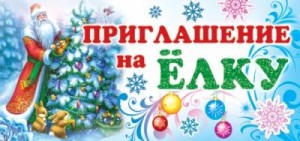 График проведения новогодних утренников в МДОУ «Детский сад №5 с.Хохлово»группадатавремяответственныйПервая младшая группа30 декабря10-00Педагоги, администрация ДОУразновозрастная30 декабря11-00Педагоги, администрация доу